　　　　　　　　　　　　　　　　　　　　　　　歳クラス　　　　　　　　　　　　　　　　　　　　　　　　　　　記入日（　　年　　月　　日）　思い出・成長の様子　　　　　　　　　　　　　　　　　　　　　　　歳クラス　　　　　　　　　　　　　　　　　　　　　　　　　　　記入日（　　年　　月　　日）　思い出・成長の様子　　　　　　　　　　　　　　　　　　　　　　　歳クラス　　　　　　　　　　　　　　　　　　　　　　　　　　　記入日（　　年　　月　　日）　思い出・成長の様子　　　　　　　　　　　　　　　　　　　　　　　歳クラス　　　　　　　　　　　　　　　　　　　　　　　　　　　記入日（　　年　　月　　日）　思い出・成長の様子　　　　　　　　　　　　　　　　　　　　　　　　　　　記入日（　　年　　月　　日）　　　　　　　　　　　　　　　　　　　　　　　　　　　記入日（　　年　　月　　日）　　　　　　　　　　　　　　　　　　　　　　　　　　　記入日（　　年　　月　　日）　　　　　　　　　　　　　　　　　　　　　　　　　　　記入日（　　年　　月　　日）　　　　　　　　　　　　　　　　　　　　　　　　　　　記入日（　　年　　月　　日）　　　　　　　　　　　　　　　　　　　　　　　　　　　記入日（　　年　　月　　日）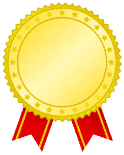 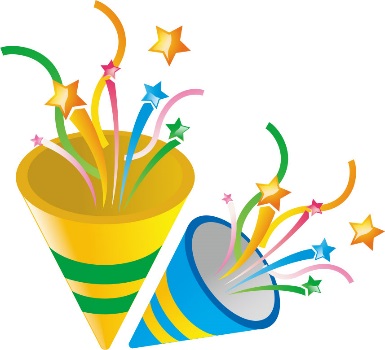 入園・入学・転入保育園・幼稚園・学校名卒園・卒業・転出備考年　　月　　日年　　月　　日年　　月　　日年　　月　　日年　　月　　日年　　月　　日年　　月　　日年　　月　　日年　　月　　日年　　月　　日年　　月　　日年　　月　　日年　　月　　日年　　月　　日年　　月　　日年　　月　　日年　　月　　日年　　月　　日年　　月　　日年　　月　　日年　　月　　日年　　月　　日年　　月　　日年　　月　　日年　　月　　日年　　月　　日年　　月　　日年　　月　　日年　　月　　日年　　月　　日年　　月　　日年　　月　　日年　　月　　日年　　月　　日年　　月　　日年　　月　　日年　　月　　日年　　月　　日保育園・幼稚園名保育園・幼稚園名保育園・幼稚園名担任名担任名入園年　　月　　日年　　月　　日年　　月　　日退園退園年　　月　　日年　　月　　日運動の様子運動の様子食事の様子食事の様子生活リズム生活リズム遊びの様子遊びの様子お友達との関係お友達との関係保育園・幼稚園名保育園・幼稚園名保育園・幼稚園名担任名担任名入園年　　月　　日年　　月　　日年　　月　　日卒園卒園年　　月　　日年　　月　　日運動の様子運動の様子食事の様子食事の様子生活リズム生活リズム遊びの様子遊びの様子お友達との関係お友達との関係保育園・幼稚園名保育園・幼稚園名保育園・幼稚園名担任名担任名入園年　　月　　日年　　月　　日年　　月　　日卒園卒園年　　月　　日年　　月　　日運動の様子運動の様子食事の様子食事の様子生活リズム生活リズム遊びの様子遊びの様子お友達との関係お友達との関係保育園・幼稚園名保育園・幼稚園名保育園・幼稚園名担任名担任名入園年　　月　　日年　　月　　日年　　月　　日卒園卒園年　　月　　日年　　月　　日運動の様子運動の様子食事の様子食事の様子生活リズム生活リズム遊びの様子遊びの様子お友達との関係お友達との関係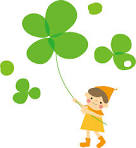 担任名生活面のこと生活面のこと趣味・特技長所仲の良い友人少年団や習い事学習面のこと学習面のこと興味のある教科塾学校や担任に配慮して欲しいこと学校や担任に配慮して欲しいこと学習に関して生活に関して健康面に関して担任名生活面のこと生活面のこと趣味・特技長所仲の良い友人少年団や習い事学習面のこと学習面のこと興味のある教科塾学校や担任に配慮して欲しいこと学校や担任に配慮して欲しいこと学習に関して生活に関して健康面に関して担任名担任名生活面のこと生活面のこと生活面のこと趣味・特技長所仲の良い友人少年団や習い事学習面のこと学習面のこと学習面のこと興味のある教科塾今現在の進路希望第一希望：第二希望：第一希望：第二希望：学校や担任に配慮して欲しいこと学校や担任に配慮して欲しいこと学校や担任に配慮して欲しいこと学習に関して生活に関して健康面に関して担任名生活面のこと生活面のこと趣味・特技長所仲の良い友人少年団や習い事学習面のこと学習面のこと興味のある教科塾今現在の進路希望第一希望：第二希望：学校や担任に配慮して欲しいこと学校や担任に配慮して欲しいこと学習に関して生活に関して健康面に関して担任名生活面のこと生活面のこと趣味・特技長所仲の良い友人少年団や習い事学習面のこと学習面のこと興味のある教科塾学校や担任に配慮して欲しいこと学校や担任に配慮して欲しいこと学習に関して生活に関して健康面に関して担任名生活面のこと生活面のこと趣味・特技長所仲の良い友人少年団や習い事学習面のこと学習面のこと興味のある教科塾学校や担任に配慮して欲しいこと学校や担任に配慮して欲しいこと学習に関して生活に関して健康面に関して努力したこと・受賞したこと段位・資格・免許など備　考年　　月　　日年　　月　　日年　　月　　日年　　月　　日年　　月　　日年　　月　　日年　　月　　日年　　月　　日年　　月　　日年　　月　　日年　　月　　日年　　月　　日年　　月　　日年　　月　　日年　　月　　日年　　月　　日年　　月　　日年　　月　　日年　　月　　日年　　月　　日年　　月　　日